 ADMINISTRATOR’S DEED FORM 8005-B CAUTION: CONSULT YOUR LAWYER BEFORE SIGNING THIS INSTRUMENT. THIS INSTRUMENT SHOULD BE USED BY LAWYERS ONLY. THIS INDENTURE, made the ______________, 20__, between , as administrator of the Estate of ***Executor of TE***, late of  who died intestate on the ***Death date DA***,  party of the first part, and , party of the second part, WITNESSETH, that whereas ***Witnesseth TE*** letters of administration were issued to the party of the first part by the Surrogate's Court, ***Surrogate court county TE*** County, New York on ***Testament issue date DA***, and by virtue of the power and authority given by Article 11 of the Estates, Powers and Trusts Law, and in consideration of $***Consideration amount NU***, paid by the party of the second part, does hereby grant and release unto the party of the second part, the distributees or successors and assigns of the party of the second part forever, ALL that certain plot, piece or parcel of land, with the buildings and improvements thereon erected, situate, lying and being in the ***Premises legal description TE*** TOGETHER with all right, title and interest, if any, of the party of the first part in and to any streets and roads abutting the above described premises to the center lines thereof, TOGETHER with the appurtenances, and also all the estate which the said decedent had at the time of decedent's death in said premises, and also the estate therein, which the party of the first part has or has power to convey or dispose of, whether individually, or otherwise, TO HAVE AND TO HOLD the premises herein granted unto the party of the second part, the distributes or successors and assigns of the party of the second part forever. AND the party of the first part covenants that the party of the first part has not done or suffered anything whereby the said premises have been encumbered in any way whatever, except as aforesaid. Subject to the trust fund provisions of section thirteen of the Lien Law. The word "party" shall be construed as if it read "parties" whenever the sense of this indenture so requires. IN WITNESS WHEREOF, the party of the first part has duly executed this deed the day and year first above written. 

IN PRESENCE OF: AcknowledgmentState of ______________	)	) ss.: County of____________	)On the _____ day of _______________ in the year _______ before me, the undersigned, personally appeared _________________________ personally known to me or proved to me on the basis of satisfactory evidence to be the individual(s) whose name(s) is (are) subscribed to the within instrument and acknowledged to me that he/she/they executed the same in his/her/their capacity(ies), and that by his/her/their signature(s) on the instrument, the individual(s), or the person upon behalf of which the individual(s) acted, executed the instrument. __________________________________________________  (signature and office of individual taking acknowledgment)Distributed By:							Record & Return To: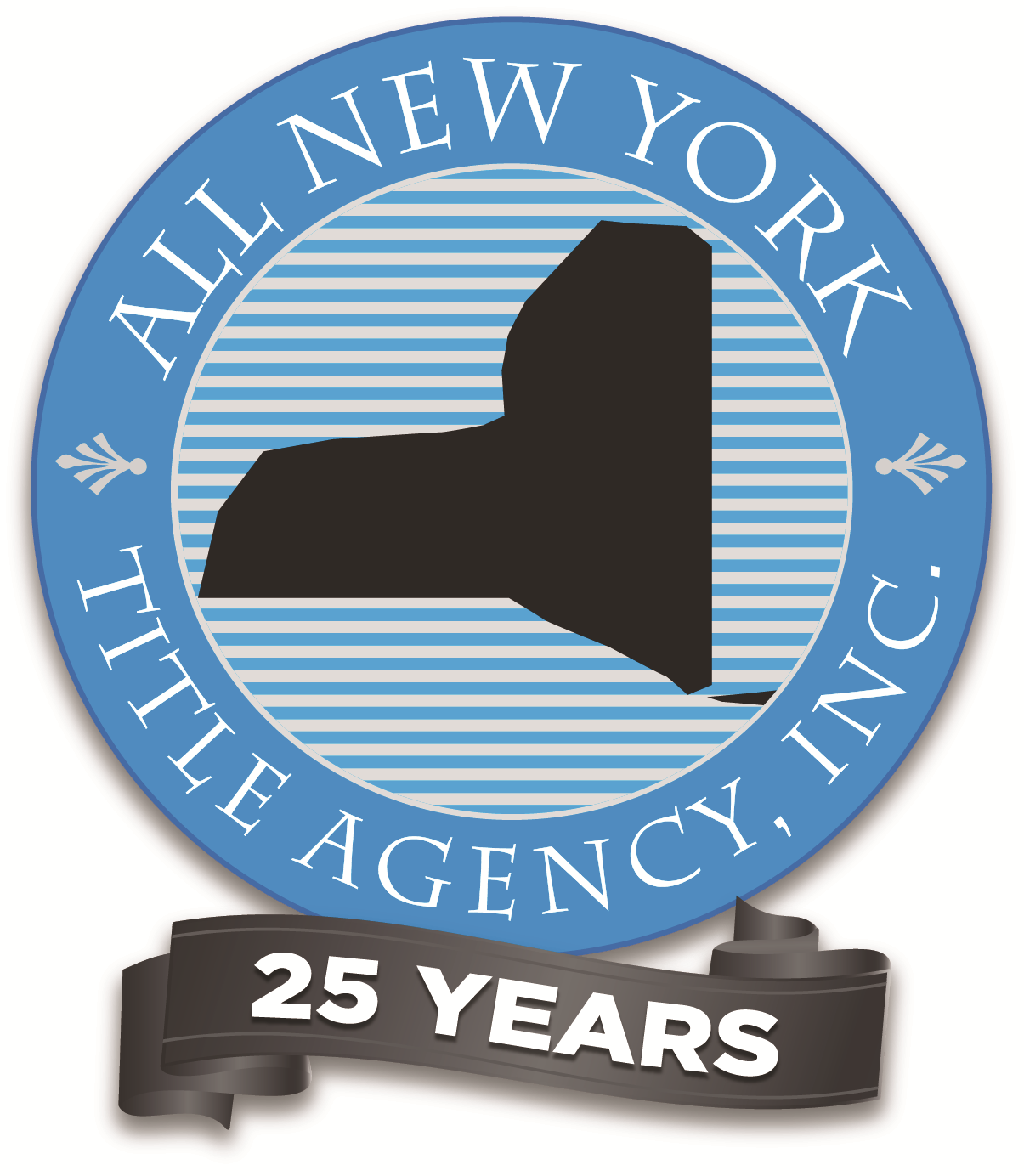 